치유의 처방전 /캐더린 쿨만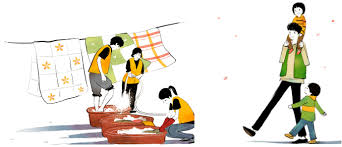 †  치유의 처방전 사람이 삶 가운데 받아들일 수 있는 가장 큰 적은 두려움입니다.만일 여러분이 두려움이란 원수를 정복할 수 없다면 육체를 건강케 하는 길에서 멀어져 버리는 결과를 초래하게 됩니다.삶은 부정적인 것들을 성취하기 위해 지어지지 않았습니다.삶은 적극적인 것에 공헌하고 사랑을 베풀기 위해 지어졌습니다.당신은 다른 사람의 문제를 자기가 져주려고 하지 않는다면 자기 자신의 문제도 결코 제거할 수 없습니다.당신의 마음이 울적해 있을 때, 거기서 벗어나는 가장 좋은 방법은 누군가 다른 사람을 위해 할 수 있는 일을 찾는 것입니다.여러분이 문제의 수렁에서 어떤 사람을 끄집어내서 도와줄 때, 그 남은 빈 구멍은 당신 자신의 슬픔들을 묻어버리는 묘지가 됩니다.매일 나가서 그리스도인이 아니라면 아무도 하려 하지 않는 일들을 하십시오. 머지않아 당신 자신의 문제를 잊어버리게 될 것입니다...올바른 정신 상태는 정말 놀랍습니다. 기적을 앉아서 기다리기만 하는 사람은 좀처럼 기적을 발견할 수 없을 것입니다.당신은 다른 사람들에게 주는 것으로 당신의 내부에서 역사 하시는 하나님을 돕게 됩니다.당신이 그렇게 할 때, 자신의 두려움과 의심, 자기 중심 같은 것들은 쫓겨나게 됩니다.기적은 당신의 밖에서 시작되는 것이 아니라,당신의 내부에서 시작됩니다.사랑을 주는 편에 당신의 마음을 치유하십시오.(캐더린 쿨만이 지은 “이 보배를 질그릇에 가졌으니” 중에서....)